07.05.2019                  д. Полянка                 № 9Об утверждении направления расходов, осуществляемых за счет  иных межбюджетных трансфертов, получаемых из бюджета Рыбно-Слободского муниципального района Республики ТатарстанВ целях стимулирования роста налогового потенциала по налогу на профессиональный доход и в соответствии с постановлением Исполнительного комитета Рыбно-Слободского муниципального района Республики Татарстан от  15 апреля 2019№143пи «Об утверждении Порядка предоставления из бюджета Рыбно-Слободского муниципального района Республики Татарстан иных межбюджетных трансфертов бюджетам поселений Рыбно-Слободского муниципального района Республики Татарстан на финансовое обеспечение исполнения расходных обязательств поселений» ПОСТАНОВЛЯЮ:1. Утвердить направление расходов,осуществляемых за счет  иных межбюджетных трансфертов, получаемых из бюджета Рыбно-Слободского муниципального района Республики Татарстан, на решение вопросов местного значения сельского поселения в соответствии с пунктом 3 статьи 14 Федерального закона от 06.10.2003 № 131-ФЗ «Об общих принципах организации местного самоуправления в Российской Федерации» ив соответствии с пунктом 3 статьи 15 Закона Республики Татарстан от 28.07.2004 № 45-ЗРТ «Оместном самоуправлении вРеспублике Татарстан».2. Контроль за исполнением настоящего постановления оставляю за собой.Глава Полянского сельского поселенияРыбно-Слободского муниципального районаРеспублики Татарстан                                                       Х.Ф.Хашимов   ИСПОЛНИТЕЛЬНЫЙ КОМИТЕТ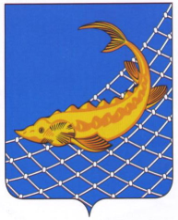 ПОЛЯНСКОГО СЕЛЬСКОГО ПОСЕЛЕНИЯРЫБНО-СЛОБОДСКОГОМУНИЦИПАЛЬНОГО РАЙОНАРЕСПУБЛИКИ ТАТАРСТАНТАТАРСТАН РЕСПУБЛИКАСЫБАЛЫК БИСТӘСЕМУНИЦИПАЛЬ  РАЙОНЫНЫҢПОЛЯНКА АВЫЛ ЖИРЛЕГЕНЕҢБАШКАРМА КОМИТЕТЫПОСТАНОВЛЕНИЕКАРАР